		Р І Ш Е Н Н ЯВосьма     сесія                                                                VІI  скликання від  15  березня    2017 рокуПро зняття з контролюрішень районної ради          У зв’язку із закінченням терміну виконання та контролю рішень районної ради, за інформаціями заступників, начальників управлінь, відділів районної державної адміністрації та рекомендацій  постійних комісій районної ради, районна радаВИРІШИЛА:          Зняти з контролю рішення районної ради, зокрема:Стратегію соціально-економічного  розвитку району на 2006-2016 роки  від 12.01.2006р.Комплексну довгострокову програму розвитку земельних відносин та охорони земель в  Новоград-Волинському районі на 2007-2015р. від 30.05.2007р.Районну програму щодо виконання заходів загальнодержавної програми «Національний план дій щодо реалізації конвенції ООН про права дитини на 2011-2016р. від 22.02.2011р.Районну комплексну програму боротьби з онкологічними захворюваннями на період до 2016 року  21.12.2011р.Комплексну програму «Молодь і родина Новоград-Волинщини» на 2012-2016 роки від 29.03.2012р.Районну комплексну програму розвитку фізичної культури і спорту на 2012-2016р. від 18.10.2012р. Районну цільову соціальну програму протидії захворювань на туберкульоз до 2016 року 14.06.2013р.Районну цільову програму відновлення та  догляду за внутрігосподарською меліоративною мережею, яка перебуває у власності територіальних громад сіл району на 2014-2016 роки  від 09.07.2014р.Програму малого і середнього підприємництва у Новоград-Волинському районі на 2015-2016 роки  від 25.03.2015р. Районну програму соціальної підтримки громадян, які прибувають з тимчасово окупованих територій, районів проведення антитерористичної операції на територію Новоград-Волинського району та військовослужбовців, працівників Збройних Сил України, Національної гвардії України, Служби безпеки України, інших силових           структур, розташованих на території району, що брали участь у антитерористичній операції від  25.03.2015р.Районну програму розвитку культури в Новоград-Волинському районі за 2016 рік  від 29.03.2016р.Голова районної ради                                                          Д.В.Рудницький 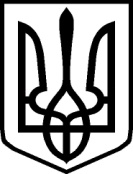 УКРАЇНАНОВОГРАД-ВОЛИНСЬКА РАЙОННА РАДАЖИТОМИРСЬКОЇ ОБЛАСТІ